FRACTIONS AND DECIMALS 1 – STAGE 2OUTCOMESA student:MA2-1WM - uses appropriate terminology to describe, and symbols to represent, mathematical ideasMA2-3WM - checks the accuracy of a statement and explains the reasoning usedMA2-7NA - represents, models and compares commonly used fractions and decimalsFRACTIONS AND DECIMALS 2 – STAGE 2OUTCOMESA student:MA2-1WM - uses appropriate terminology to describe, and symbols to represent, mathematical ideasMA2-3WM - checks the accuracy of a statement and explains the reasoning usedMA2-7NA - represents, models and compares commonly used fractions and decimalsMISSING PLANSCONTENTplanModel and represent unit fractions, including one half, one third, one fifth and one quarter and their multiples to make a wholemodel fractions with denominators of 2, 3, 4, 5 and 8 of whole objects, shapes and collections using concrete materials and diagrams, e1recognise that as the number of parts that a whole is divided into becomes larger, the size of each part becomes smaller (Reasoning)1recognise that fractions are used to describe one or more parts of a whole where the parts are equal, eg  (Communicating, Reasoning) 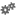 1name fractions up to one whole2interpret the denominator as the number of equal parts a whole has been divided into2interpret the numerator as the number of equal fractional parts, eg three eighths is 3 equal parts in 82use the terms 'fraction', 'denominator' and 'numerator' appropriately when referring to fractions 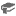 2Count by quarters, halves and thirds, including with mixed numerals; locate and represent these fractions on a number line (ACMNA078)identify and describe 'mixed numerals' as having a whole-number part and a fractional part3rename 2 halves and 3 thirds as a whole3count by halves, thirds and quarters3place halves, quarters, eighths and thirds on number lines between 0 and 1, eg 4place halves, thirds and quarters on number lines that extend beyond 1, eg 4compare unit fractions using diagrams and number lines and by referring to the denominator, eg one eighth is less than a half5recognise and explain the relationship between the value of a unit fraction and its denominator (Communicating, Reasoning) MissingCONTENTPlanInvestigate equivalent fractions used in contexts (ACMNA077)model, compare and represent fractions with denominators of 2, 4 and 8; 3 and 6; and 5, 10 and 1006model, compare and represent the equivalence of fractions with related denominators by redividing the whole, using concrete materials, diagrams and number lines, 7record equivalent fractions using diagrams and numerals7Recognise that the place value system can be extended to tenths and hundredths, and make connections between fractions and decimal notation (ACMNA079)recognise and apply decimal notation to express whole numbers, tenths and hundredths as decimals, eg 0.1 is the same as one tenth8investigate equivalences using various methods, eg use a number line or a calculator to show that a half is the same as 0.5 and 5 tenths (Communicating, Reasoning) 9identify and interpret the everyday use of fractions and decimals, such as those in advertisements (Communicating, Problem Solving) 12state the place value of digits in decimal numbers of up to two decimal places10use place value to partition decimals of up to two decimal places, eg 5.37 = 5 + 3 tenths + 7 hundredths11partition decimals of up to two decimal places in non-standard forms, eg 5.37 = 5 + 37 hundredths11apply knowledge of hundredths to represent amounts of money in decimal form, eg five dollars and 35 cents is 5 and 35 hundredths which is the same as $5.35 (Communicating)12model, compare and represent decimals of up to two decimal places 10apply knowledge of decimals to record measurements, eg 123 cm = 1.23 m (Communicating)13interpret zero digit(s) at the end of a decimal, eg 0.70 has the same value as 0.7, 3.00 and 3.0 have the same value as 3 (Communicating)13recognise that amounts of money are written with two decimal places, eg $4.30 is not written as $4.3 (Communicating)12use one of the symbols for dollars ($) and cents (c) correctly when expressing amounts of money, ie $5.67 and 567c are correct, but $5.67c is not (Communicating)12use a calculator to create patterns involving decimal numbers, eg 1 ÷ 10, 2 ÷ 10, 3 ÷ 10 (Communicating)14place decimals of up to two decimal places on a number line, eg place 0.5, 0.25 and 0.75 on a number line15round a number with one or two decimal places to the nearest whole number15